АВТОБИОГРАФИЯ(външен експерт-оценител) ЛИЧНА ИНФОРМАЦИЯ.ОБРАЗОВАТЕЛНА ПОДГОТОВКА.2.1. Вид и степен на завършено висше образование.2.2. Допълнителна квалификация.ПРОФЕСИОНАЛЕН ОПИТ.НАСТОЯЩА МЕСТОРАБОТА И ДЛЪЖНОСТ:.......................................................................................................................................................................................................................................................................................................................................................................................................КЛЮЧОВИ КОМПЕТЕНЦИИ И СПЕЦИФИЧЕН ОПИТ, СЪОТВЕТСТВАЩИ НА ИЗИСКВАНИЯТА НА ПОКАНАТА (Моля, опишете в свободен текст например: Участие в управление на програми, стратегии, проекти и др.; Участие в оценка на проектни предложения/ заявления по ЕЗФРСР, Структурните и Кохезионния фонд на ЕС, предприсъединителните  инструменти на ЕС („ФАР”, „ИСПА”, „САПАРД”) и други донори за финансиране.; Участие в разработването,  и/или прилагането, и/или оценката на стратегии или други инициативи за местно развитие и други.): ..............................................................................................................................................................................................................................................................................................................................................................................................................................................................................................................................................................................................................................................................................................................................................................................................................................................................................................................................................................................................................................................КОМПЮТЪРНИ И ДРУГИ УМЕНИЯ: ......................................................................................................................................................................................................................................................ДРУГИ.     Доказателствата, подкрепящи образованието на кандидата, професионалния му опит и други специфични изисквания, посочени в автобиографията се прилагат като самостоятелни документи към нея, съгласно приложената таблица за опис на документите:дата: ………………...........                                                               ................................………………… 	                                                                                                       /име, фамилия и подпис/	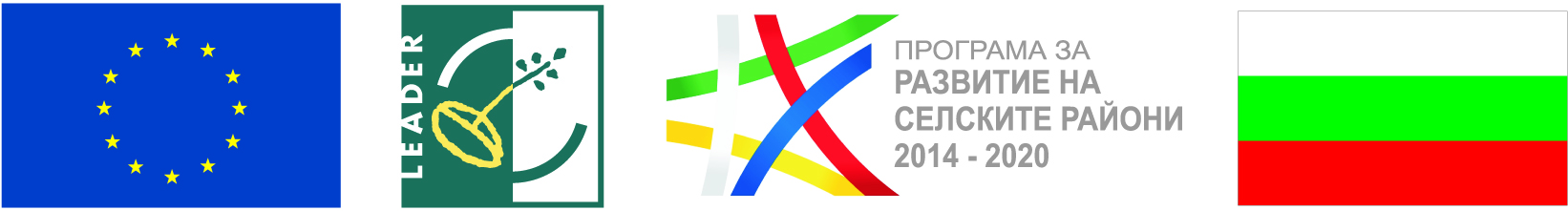         ЕВРОПЕЙСКИ СЪЮЗ„Европейският земеделски фонд за развитие на селските райони: Европа инвестира в селските райони“СНЦ “МЕСТНА ИНИЦИАТИВНА ГРУПА – ЛЮБИМЕЦ – ИВАЙЛОВГРАД”Трите именаДата на ражданеНационалностПостоянен адрес  Адрес за кореспонденцияТелефон, адрес на електронна поща(задължителен)Учебно заведение[от дата – до дата]Образователно- квалификационна степенСпециалностУчебно заведение/ Образователна институция[от дата – до дата]Курс/ ПрограмаНаименованиеСертификати/УдостоверенияОрганизацияПериодДлъжностОсновни дейности и отговорности№ Вид и описание на документа1.2......